VSTUPNÍ ČÁSTNázev moduluVirtuální LAN - VLAN.Kód modulu18-m-4/AB90Typ vzděláváníOdborné vzděláváníTyp modulu(odborný) teoreticko–praktickýVyužitelnost vzdělávacího moduluKategorie dosaženého vzděláníL0 (EQF úroveň 4)Skupiny oborů18 - Informatické oboryKomplexní úlohaKonfigurace VLANObory vzdělání - poznámky18-20-M/01 – Informační technologieDélka modulu (počet hodin)20Poznámka k délce moduluPlatnost modulu od30. 04. 2020Platnost modulu doVstupní předpokladyÚspěšné absolvování předmětů v 3. ročníku – Datové sítě.JÁDRO MODULUCharakteristika moduluCílem modulu je získání ucelených znalostí žáků o sítích VLAN, jejich typech a členství v síti VLAN a dále o konfiguraci jednotlivých typů VLAN včetně protokolu VTP, který s VLAN souvisí.Očekávané výsledky učeníŽák:popíše fungování sítě;ověří stav sítě a provozu přepínače pomocí základních nástrojů;identifikuje, analyzuje a řeší běžné potíže s médii přepínané sítě;popíše pokročilé technologie přepínání;popíše vytváření logicky oddělených sítí v sítích VLAN a nutnost směrování mezi nimi;konfiguruje, kontroluje a řeší potíže se sítěmi VLAN;konfiguruje, kontroluje a řeší potíže trunkových linek;charakterizuje protokol VTP.Modul rozvíjí následující kompetence:Navrhovat, realizovat a administrovat počítačové sítě.Navrhovat a realizovat počítačové sítě s ohledem na jejich předpokládané využití a s ohledem na zásady kybernetické bezpečnosti a ochrany osobních údajů;Konfigurovat síťové prvky;Administrovat počítačové sítě;Diagnostikovat chyby a problémy v síti a navrhovat možné opravy.Obsah vzdělávání (rozpis učiva)Obsahové okruhy:Základy sítí VLAN;Řízení všesměrového vysílání, zabezpečení;Členství v síti VLAN;Statické sítě VLAN;Dynamické sítě VLAN;Identifikace sítí VLAN – metody;Protokol VTP – VLAN Trunk Protocol.Diagnostika případných chyb a jejich následné odstranění.Učební činnosti žáků a strategie výukyStrategie učení:frontální vyučování;praktické vyučování: konfigurace, kontrola a řešení potíží VLAN.Učební činnosti:odborný výklad s prezentací;vlastní činnost žáků při studiu doporučené odborné literatury a studijních materiálů;vzorové příklady konfigurace VLAN;vizualizace činnosti navržené síťové infrastruktury s použitím přepínačů a tvorby VLAN; troubleshooting a ověření stavu sítě;praktická cvičení v simulačním prostředí.Zařazení do učebního plánu, ročníkVýuka probíhá ve vyučovacích předmětech Datové sítě nebo Počítačové sítě. Doporučuje se vyučovat ve čtvrtém ročníku.VÝSTUPNÍ ČÁSTZpůsob ověřování dosažených výsledkůPísemné zkoušení - teoretický test:Základy sítí VLAN.Řízení všesměrového vysílání, zabezpečení.Členství v síti VLAN.Statické sítě VLAN.Dynamické sítě VLAN.Identifikace sítí VLAN – metody.Protokol VTP – VLAN Trunk Protocol.Praktické zkoušení - konfigurace na zadané téma návrhu sítě:Návrh sítě pro požadovaný počet uživatelů.Nastavení routerů a switchů do defaultní konfigurace.Realizace fyzické a linkové vrstvy modelu OSI části navrhnuté sítě a její prověření.Přejmenování zařízení a nastavení hesel.Realizace síťové vrstvy a směrovacích protokolů.Vytvoření a přiřazení VLAN.Administrátor má dosažitelné všechny stanice příkazem PING, ostatní nemají PING na administrátora.Kritéria hodnoceníCelkové hodnocení odráží výsledek teoretického testu a praktického příkladu na základě váženého průměru, kdy teoretický test má váhu 40% a zadání praktického příkladu má váhu 60%.Písemné zkoušení - teoretický test:Známka výborný: 100% - 85%Známka chvalitebný: 85% - 70%Známka dobrý: 70% - 50%Známka dostatečný: 50% - 40%Známka nedostatečný: méně než 40%Praktické zkoušení - konfigurace na zadané téma návrhu sítě:Známka výborný: 100% - 85% zadání konfiguraceZnámka chvalitebný: 85% - 70% zadání konfiguraceZnámka dobrý: 70% - 50% zadání konfiguraceZnámka dostatečný: 50% - 40% zadání konfiguraceZnámka nedostatečný: méně než 40% zadání konfiguraceDoporučená literaturaLAMMLE, T.: Cisco Certified Network Associate. Computer Press. Brno. ISBN 978-80-251-2359-1. 2014.LAMMLE, Todd. CCNA - Výukový průvodce. Computer Press. Praha. ISBN 978-80-251-4602-6. 2015.PoznámkyObsahové upřesněníOV RVP - Odborné vzdělávání ve vztahu k RVPMateriál vznikl v rámci projektu Modernizace odborného vzdělávání (MOV), který byl spolufinancován z Evropských strukturálních a investičních fondů a jehož realizaci zajišťoval Národní pedagogický institut České republiky. Autorem materiálu a všech jeho částí, není-li uvedeno jinak, je Soňa Kaněrová. Creative Commons CC BY SA 4.0 – Uveďte původ – Zachovejte licenci 4.0 Mezinárodní.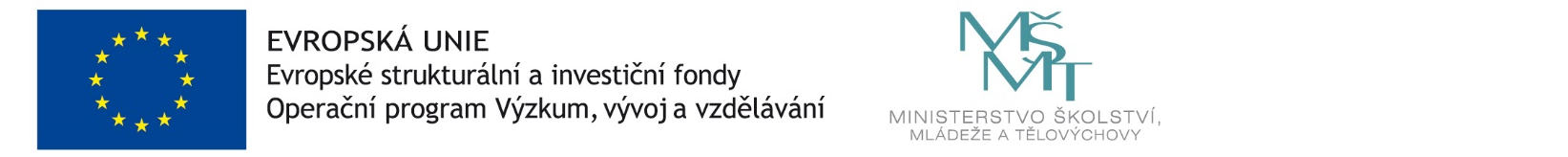 